وزارة التعليم العالي والبحث العلميجامعة طاهري محمد - بشاركلية العلوم الإنسانية والاجتماعية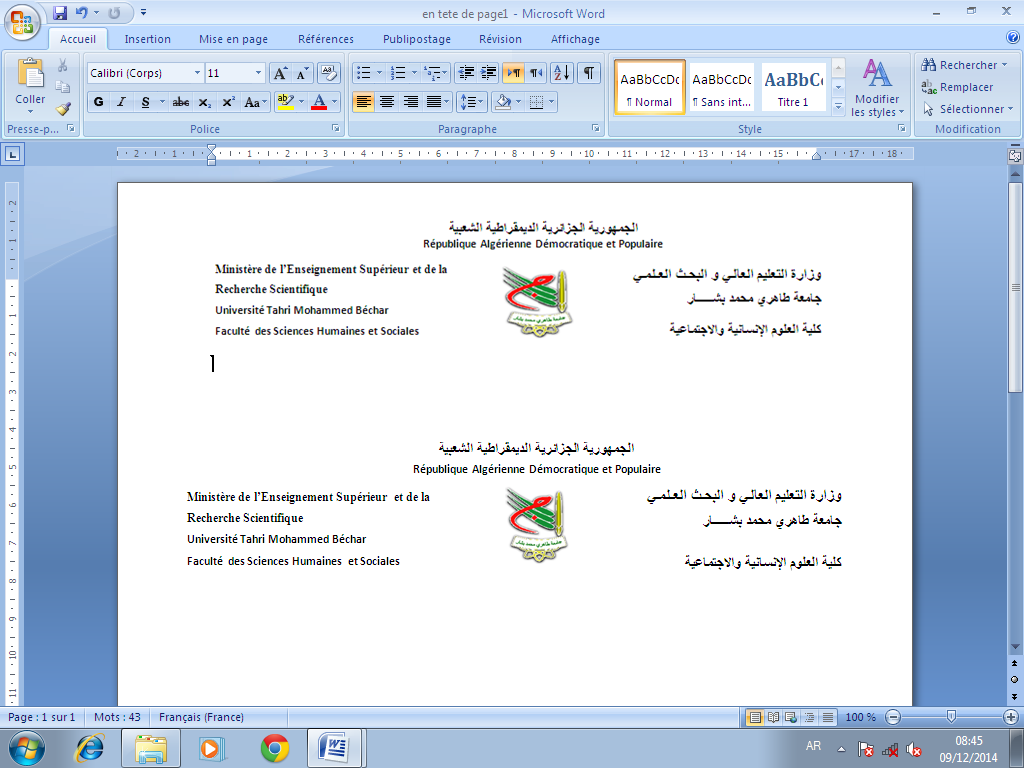 فرقة البحث التكويني الجامعي PRFUتكنولوجيا الاتصال والتغير الاجتماعي: التحولات الأسرية خلال فترة الأزماتتحت رمز:I02N01UN080120210001بالتعاون مع المنتدى الوطني الإعلامي الجزائريتنظم ندوة علمية وطنية بعنوانالاعلام المحلي بين البعد الجواري ومقتضيات البيئة الرقميةيوم: 16 أفريل 2024الساعة التاسعة صباحا بالمدرج المركزي للجامعةالهيئة الشرفيةأ.د مجاود محمد– مدير جامعة طاهري محمد بشارأ.د تريكي أحمد – عميد كلية العلوم الإنسانية والاجتماعيةالسيدة مليكة إيجا – رئيسة المنتدى الوطني الإعلامي الجزائريرئيس الندوةأ.د سي موسى عبدالله– جامعة طاهري محمد بشاررئيس اللجنة العلميةأ.د شرفاوي الحاج عبو–رئيس المجلس العلميرئيس اللجنة التنظيميةد. قاضي محمد– رئيس قسم العلوم الإنسانيةالديباجة:     يركز الاعلام المحلي في المجتمعات المعاصرة على التجاور مع المواطنين والتقرب من انشغالاتهم وكل ما يتعلق بالشأن العام، ويهدف الاعلام المحلي الى تعزيز مواطنة الفرد وقيم الانتماء لمجتمعه والسعي نحو تحقيق التنمية، خاصة في البيئة الرقمية وتطور تكنولوجيات المعلومات والاتصال أين توسع اهتمام الاعلام المحلى من العمل الجواري الى طرح قضايا جوهرية واجندات إقليمية ودولية من شأنها ان تسهم وتوسع دائرة انخراط المواطن في تدبير الشأن العام.   لقد اولت الجزائر اهتماما كبيرا للإعلام المحلي من خلال تقريب المؤسسات الإعلامية من المواطن الجزائري لنقل اهتماماته ومعالجة مشاكله في كل ولايات الوطن إدراكا لضرورة الاعلام في العمل الديمقراطي والتنمية الاقتصادية لمناطق الظل. الا أن العمل الإعلامي في البيئة الرقمية أصبح يتعارض في كثير من الموضوعات مع مبدأ الجوارية نظرا لمزايا النشر الالكتروني واتساع الفئات المستهدفة من الجماهير داخل وخارج الوطن.   هذه المتغيرات زادت من مسؤولية الإعلاميين تجاه الوطن والمجتمع بالحرص على نشر المعلومة الصحيحة والتحقق من مصادرها مع الإحاطة بكل جوانب القضايا المطروحة، فضلا عن تجنب المسائل الشائكة والمثيرة للبلبلة والفوضى حفاظا على الأمن والسلم الاجتماعي. وهذا من خلال صناعة محتوى إعلامي مبتكر وهادف محلي جواري ببعد دولي مفتوح على الأخر في ظل البيئة الرقمية العازلة للحدود، تتم صياغته وفقا لفنيات التحرير المعمول بها، وفي ظل احترام قواعد العمل الصحفي المحترف وأخلاقيات المهنة   فالتطور التقني وانتشار المبتكرات والوسائط الإعلامية في المجتمع تفرض علينا إعادة مراجعة التجربة الجوارية في الاعلام الجزائري بمقتضيات البيئة الرقمية الجديدة لتحقيق الأهداف الجوهرية والابعاد الوطنية الثقافية والتنموية من خلال إعادة اكتشاف الاعلام المحلي في الفضاء الرقمي الجديد.    نحاول من خلال هذه الندوة العلمية تحديد أبجديات الاعلام المحلي الجديد والبيئة الرقمية والمقتضيات الجديدة المفروضة، من أجل اعلام جزائري جواري أوسع حامل للقيم الوطنية بطرح الإشكالية: الى أي مدى استثمر الاعلام المحلي الجزائري بمزايا البيئة الرقمية لتحقيق عمل جواري ذا بعد وطني هادف؟أهداف الندوة:تثمين العمل الجواري في الاعلام الجزائري.تحديد دور الاعلام الجواري في ظل الرقمنة.استغلال مزايا البيئة الرقمية في الاعلام المحلي.طبيعة العمل الإعلامي المحلي في المناطق الحدودية.فتح المجال العلمي للنقاش وفهم اليات العمل الجديدة في المؤسسات الاعلامية.الوقوف على التحولات الرقمية والتحديات التي تواجه الاعلام الجزائري.تنظيم ورشات تكوينية لفائدة المراسلين والإعلاميين في ولاية بشار.المحاور: المحور الأول: الاعلام المحلي والرقمنة (مدخل مفاهيمي) المحور الثاني: دور الاعلام المحلي في تنمية مناطق الظلالمحور الثالث: العمل الإعلامي الجواري في ظل البيئة الرقميةالمحور الرابع: الاعلام المحلي والبعد الدوليأعضاء اللجنة العلمية:أ.د بغداد باي عبد القادر – جامعة أحمد زبانة – غليزانأ.د سيكوك قويدر   - المركز الجامعي نور البشير – البيضأ.د   عواج بن عمر  - جامعة أبي بكر بلقايد– تلمسانأ.د خالدي سعاد– جامعة طاهري محمد – بشارأ.د فريح رشيد– جامعة الجزائر3أ.د نصر الدين بوزيان– جامعة قسنطينةأ.د شرفاوي الحاج عبو– جامعة طاهري محمد – بشارأ.د تريكي أحمد – جامعة طاهري محمد – بشارأ.د سي موسى عبدالله – جامعة طاهري محمد – بشارأ.د موساوي عبدالحليم– جامعة طاهري محمد – بشارد بقدوري عزالدين– جامعة طاهري محمد – بشارد بوزيان نورالدين– جامعة طاهري محمد – بشارد. لقرع أمينة– جامعة طاهري محمد – بشارد. عبدون العربي– جامعة طاهري محمد – بشارد.تاجر مراد– جامعة طاهري محمد – بشارد. صيشي يسري – جامعة حسيبة بن بوعلي - الشلف أعضاء اللجنة التنظيمية: د.كرومي يحي د. لبيض زانةط.د. نشاد عبدالوهابطلبة الدكتوراه برنامج الندوةالجلسة الافتتاحيةآيات من الذكر الحكيمالنشيد الوطنيكلمة السيد  رئيس الندوة أ د سي موسى عبداللهكلمة السيدة مليكة إيجا – رئيسة المنتدى الوطني الإعلامي الجزائريكلمة السيد عميد الكلية أ د تريكي أحمدكلمة السيد  مدير الجامعة أ د مجاود محمد والاعلان عن الافتتاح الرسمي للندوةرئيس الجلسة الأولىأ د. تريكي أحمدعميد الكليةد. بقدوري عزالدينالإعلام المحلي الجزائري في زمن الرقمةقراءة في المصطلحات والمفاهيمجامعة طاهري محمد – بشارد. سعيدي وحيدةالاعلام المحلي الرهانات والتحدياتجامعة باجي مختار– عنابةمحمد خشعيالاعلام الجواري الرقمي: إذاعة بشار انموذجامدير إذاعة بشارد. لقرع أمينة تحولات الممارسة الاعلامية في ظل البيئة الرقمية: الاذاعة الجزائرية أنموذجاجامعة طاهري محمد – بشارمناقشةرئيس الجلسة الثانيةأ د. شرفاوي الحاج عبورئيس المجلس العلميأ د. موساوي عبدالحليمتحديات وإمكانيات تفعيل دور "المواطن الصحفي" في الإعلام المحلي: قراءة على ضوء التوجهات الاعلامية الحديثةجامعة طاهري محمد – بشارد. سعيد مراحأخلاقيات العمل الإعلامي الجواري في ظل البيئة الرقميةجامعة جيلالي ليابس– سيدي بلعباسد. عواج بن عمر الاعلام الجواري بين متطلبات التنمية المحلية وتحديات التحول تحو الوسائط المتعددةجامعة أبي بكر بلقايد– تلمسانأ د. سي موسى عبداللهخصوبة البيئة الرقمية لحروب الجيل الخامسجامعة طاهري محمد – بشارمناقشة